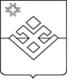 СОВЕТ ДЕПУТАТОВ МУНИПАЛЬНОГО ОБРАЗОВАНИЯ «МУНИЦИПАЛЬНЫЙ ОКРУГ МАЛОПУРГИНСКИЙ РАЙОН УДМУРТСКОЙ РЕСПУБЛИКИ»первого созываРЕШЕНИЕ______________________________________________________________________________________________________________________________________________________________________________________________________________________________________________________________________________________________________________________________________________________________________________________________________________________________________________________________________________________________________________________________________________________________________________________________________________________________________________________________________________________________________________________________________________________________________________________________________________________________________________________________________________________________________________________________________________________________________От                2024 года                                                                 №                  село Малая ПургаОб определении границ части территории населенного пункта и назначении схода граждан в деревне Лебедевка муниципального образования «Муниципальный округ Малопургинский район Удмуртской Республики», по вопросу введения и использования средств самообложении гражданВ соответствии с пунктами 4.3 части 1 статьи 25.1, 56 Федерального Закона от 06.10.20003 года № 131-ФЗ «Об общих принципах организации местного самоуправления в Российской Федерации», статьей 7.11.1 Закона Удмуртской Республики от 13.07.2005 года № 42-РЗ «О местном самоуправлении в Удмуртской Республике», руководствуясь постановлением Правительства Удмуртской Республики от 04.02.2021 года № 40 «Об утверждении Правил предоставления иных межбюджетных трансфертов из бюджета Удмуртской Республики бюджетам муниципальных образований в Удмуртской Республики на решение вопросов местного значения, осуществляемое с участием средств самообложения граждан», решением Совета депутатов муниципального образования «Муниципальный округ Малопургинский район Удмуртской Республики» от 19.02.2022 №9-10-179 «Об утверждении Положения О самообложении граждан на территории муниципального образования «Муниципальный округ Малопургинский район Удмуртской Республики», руководствуясь Уставом муниципального образования «Муниципальный округ Малопургинский район Удмуртской Республики», Совет депутатов муниципального образования «Муниципальный округ Малопургинский район Удмуртской Республики», РЕШАЕТ:1.	Определить границы части территории деревни Лебедевка, на которой может проводиться сход граждан по вопросу введения и использования средств самообложения граждан – ул. Молодежная   с дома № 1 по дом № 18 .2.	Назначить проведение схода граждан по вопросу введения и использования средств самообложения на части территории – ул. Молодежная  с дома № 1 по дом № 18 деревни Лебедевка муниципального образования «Муниципальный округ Малопургинский район Удмуртской Республики» на 21.03.2024 года в 17.00 час., место проведения ул. Молодежная  возле дома № 11.3.	Организатором схода граждан определить муниципальное бюджетное учреждение «Уромская сельская управа».4.	Утвердить:4.1.	Комиссию в составе:Култашев П.П., директор муниципального бюджетного учреждения «Уромская сельская управа» – председатель комиссии;Ошкова Марина Валентиновна, ведущий документовед муниципального бюджетного учреждения «Уромская сельская  управа» - секретарь;Члены комиссии:Возняков Михаил Владимирович, заместитель главы Администрации по территориальному развитию муниципального образования «Муниципальный округ Малопургинский район Удмуртской Республики»;Петрова Татьяна Игоревна, заместитель начальника управления по развитию сельских территорий Администрации муниципального образования «Муниципальный округ Малопургинский район Удмуртской Республики»;Багишева Ольга Семеновна, инициативный житель деревни Лебедевка муниципального образования «Муниципальный округ Малопургинский район Удмуртской Республики»;- 4.2. Вопросы, выносимые  на сход граждан:- введение и использование средств самообложения в 2024 году на части территории – ул. Молодежная  с дома № 1 по дом № 18 деревни Лебедевка муниципального образования «Муниципальный округ Малопургинский район Удмуртской Республики»;-  выбор мероприятия по решению вопросов местного значения в рамках введения и использования средств самообложения в 2024 году на части территории - ул. Молодежная  с дома № 1 по дом № 18  и ул. Садовая  с дома № 1 по дом № 10 деревни Лебедевка муниципального образования «Муниципальный округ Малопургинский район Удмуртской Республики»; - установление размера платежа в порядке самообложения граждан;- определение категории граждан, для которых размер разового платежа может быть уменьшен, а также размер льготного разового платежа.5. Ответственным лицом за реализацию мероприятий самообложения в деревне Лебедевка назначить депутата Совета депутатов муниципального образования «Муниципальный округ Малопургинский район Удмуртской Республики» Коровина П.Н., Дыгаева О.Н.6.	Разместить настоящее решение на информационном стенде деревни Лебедевка муниципального образования «Муниципальный округ Малопургинский район Удмуртской Республики».7.Признать утратившим силу решение Совета депутатов от 26 октября 2023 года № 23-59-447 «Об определение границ части территории населенного пункта и назначении схода граждан д. Лебедевка муниципального образования «Муниципальный округ Малопургинский район Удмуртской Республики», по вопросу введения и использования средств самообложении граждан8.	Опубликовать настоящее решение на официальном сайте муниципального образования «Муниципальный округ Малопургинский район Удмуртской Республики».Председатель Совета депутатов                                           Л.Я.Бикшинтеева